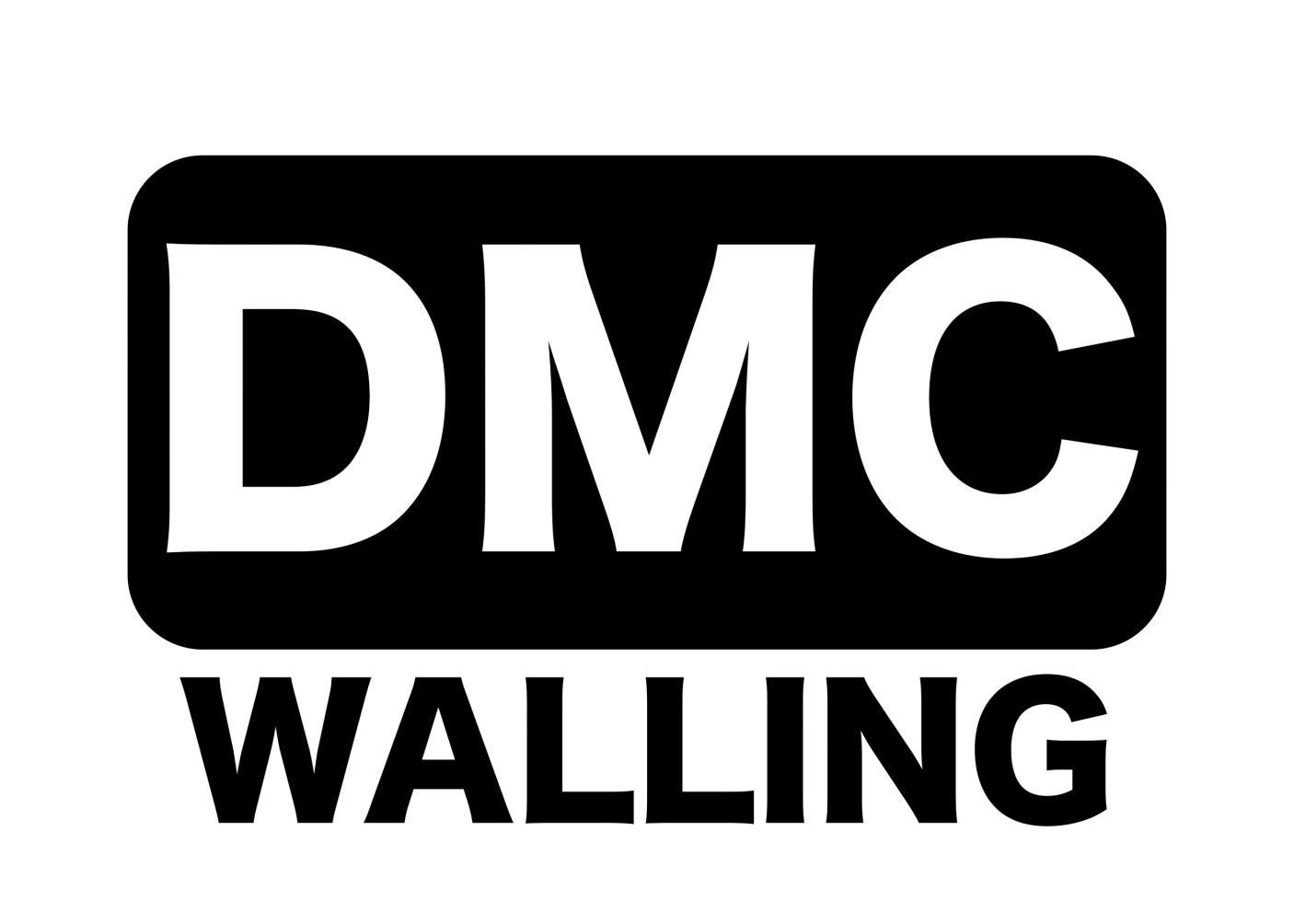 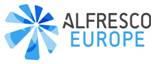    Founded 1900                                 Promoted for and on behalf of Cycling Time Trials under their Rules & Regulations                                                                  RESULTSVICTORIA CYCLING CLUBCo-Sponsored by DMC Walling, Alfresco Europe SolutionsResults for 23rd July 202210.2m 2-Up T.T.T/Solo Scratch - Points League #2 of #3EVENT H.Q. Open 6.30am   EVENT SECRETARY:Andrew Beaman 	ASSIS. EVENT SECRETARY:Lea valley cycling hut	        8 Colson road			          Sean Gray                            	       Loughton IG103RN		North Hall Road		        			Ugley, Essex		        Mobile:	07723392837		Mobile: 07917-828944 CM22 6JDTimekeepers:  Frida Weizel (Lea Valley C.C.)  :  Ian Taylor (Lea Valley C.C.)PRIZE LIST FOR ALL RIDERSPLEASE LET ME SAY THANK YOU TO ALL WHO HELPED TODAY AND LEA VALLEY CC FOR HUT. A SPECIAL MENTION TO ALL PRIZE WINNERS  EVERYONE OF THEM DONETED WINNINGS TO CHARITYTHIS EVENT RASED £180.00 FOR HAVEN HOUSE CHILDRENS HOSPICE. 1ST  R Simmons  £25.00                      1st  D Halliday         £25.002nd  J Freeman   £17.50                      2nd A  Salmon         £17.50	   3rd  M Free         £10.00                      3rd K Dorling            £10.002UP 1st M Donovan & J Macrae                 £30.00TEA M OF THREE1st  M Saunders M Ozdenya M Saunders £ 20.00Thank you  all for supporting this event. It was great see so many happy faces enjoying what they love. See you all 27th August. Thanks to Dave Knock for donating his marshal fees £20.00SOLO, COURSE & EVENT RECORDALEX DOWSETT, TREK-LIVESTRONG  :  19.47.  